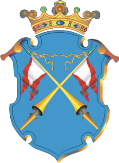 Республика КарелияАДМИНИСТРАЦИЯ КААЛАМСКОГО СЕЛЬСКОГО ПОСЕЛЕНИЯПОСТАНОВЛЕНИЕот  19 мая 2023 года                                                                                  №  9Об отмене Постановления Администрации Кааламского сельского поселения от 07.09.2015г. № 29Рассмотрев представление Прокуратуры г. Сортавала от 29.03.2023г. № 07-03-2023/Прдп39-23-20860017 «Об устранении нарушений Федерального закона «О противодействии коррупции» Федерального закона «Об антикоррупционной экспертизе нормативных правовых актов и проектов нормативных правовых актов» и в соответствии с ч. 4.3. ст. 12.1 Федерального закона от 25.12.2008 № 273-ФЗ «О противодействии коррупции» администрация Кааламского сельского поселения ПОСТАНОВЛЯЕТ:Признать утратившим силу Постановление Администрации Кааламского сельского поселения от 07.09.2015г. № 29 «Об утверждении Порядка размещения сведений о доходах,  расходах, об имуществе и обязательствах имущественного характера  муниципальных служащих администрации Кааламского сельского поселения и членов их семей на официальном сайте администрации Кааламского сельского поселения и представления этих сведений средствам массовой информации для опубликования».2. Опубликовать настоящее постановление в официальных средствах массовой информации и разместить на сайте Администрации Кааламского сельского поселения в сети Интернет: www.admkaalamskoe.ru.3.  Постановление вступает в силу с момента его официального опубликования.4.  Контроль за исполнением настоящего Постановления оставляю за собой.Глава Кааламского сельского поселения                                       А.М.Мищенко